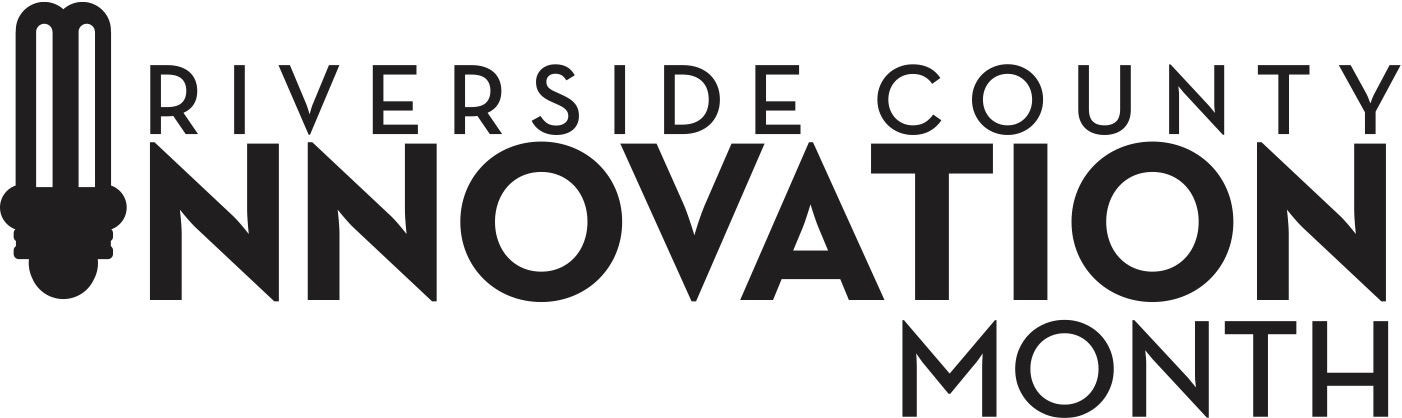 SOUTHWEST RIVERSIDE COUNTY REGIONAL FAST PITCH STARTUP APPLICATIONName of business/startup ________________________Contact _______________________________________Phone Number _________________________________Email/Website__________________________________Is your business located in any of the following cities: Wildomar, Lake Elsinore, Temecula, Menifee or Murrieta?      Yes/NoBusiness Location________________________________Brief Description of Concept/Business Model: ______________________________________________Has your business received venture capital/angel investment?____________________________________Other types of investment, such as Crowdfunding, SBIR/STTR/Grants, Institutional Loans? _______________________________________________Do you have a viable prototype or final product?  Yes/NoIs your business pre-revenue? Yes/NoHave you read and understood the Riverside County Innovation Month 2024 Guidelines for Regional Fast Pitch Events? Yes/No JUDGING CRITERIAJudging will be based on the 5-minute pitch presentations – along with the answers to the questions that judges pose.There are 5 different criteria with EACH being given a 1- 5 score and each given 20% weighting.Business Model – Is this a valuable business?  How likely is this company to succeed in its endeavor and will it scale to a place that it can make a MAJOR impact on the market?Quality of Presentation – Does the presentation explain clearly, thoroughly, effectively and creatively the message so that the potential Viability and Scalability can be understood?CRITERIA SCOREValue  - Does this concept provide value the marketplace?Differentiation – Is this a new and innovative business?Viability and Scalability – Is there a plan and ability for this business to expand?Team – How strong are the founders and advisors in guiding this startup?Pitch Presentation – How well did the presenter convey the product?  Each of the judges will select their own 1st, 2nd and 3rd places through “force ranking” the participants.Following the presentations and Q & A sessions, the judges will retire to determine the 1st, 2nd and 3rd place winners. Note: Only startups that meet the criteria for the Riverside County Innovation Month Pitch Finale may be passed on from the regional pitch competition to the finale.  